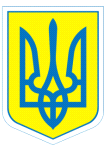 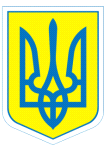 НАКАЗ18.08.2020  				м.Харків					№ 80Про призначення Уповноваженої особи	На виконання норм Закону України «Про публічні закупівлі» від 25.12.2015 № 922-VІІІ з метою економії та раціонального використання публічних коштівНАКАЗУЮ:Призначити Уповноваженою особою для організації та проведення спрощених закупівель товарів, робіт і послуг головного бухгалтера Путєвську Валентину Володимирівну.Затвердити Положення про Уповноважену особу для організації та проведення спрощених закупівель товарів, робіт і послуг.Контроль за виконанням наказу залишаю за собою.В.о.директора                  Тетяна ДАНИЛЬЧЕНКОЗ наказом ознайомлена                В.Путєвська